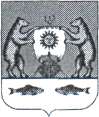 Российская ФедерацияНовгородская область Новгородский районСовет депутатов Савинского сельского поселенияРЕШЕНИЕот 24.12.2021 2021 № 132д. СавиноО бюджете Савинского сельского поселения на 2022 год и на плановый период 2023 и 2024 годовВ соответствии с Бюджетным кодексом Российской Федерации, Федеральным законом от 6 октября 2003 года № 131-ФЗ «Об общих принципах организации местного самоуправления в Российской Федерации», Положением «О бюджетном процессе Савинского сельского поселения», утвержденным Советом депутатов Савинского сельского поселения от 17.03.2017 №10, Уставом Савинского сельского поселения,Совет Депутатов Савинского сельского поселения РЕШИЛ:1. Утвердить основные характеристики бюджета Савинского сельского поселения на 2022 год (далее - бюджет поселения):1) прогнозируемый общий объём доходов бюджета поселения в сумме 71 720,86278 тыс. рублей;2) общий объём расходов бюджета поселения в сумме 71 720,86278 тыс. рублей;3) прогнозируемый дефицит бюджета поселения в сумме 0,00 тыс. рублей.2. Утвердить основные характеристики бюджета поселения на 2023 и на 2024 год:1) прогнозируемый общий объём доходов бюджета поселения на 2023 год в сумме 60 285,53278 тыс. рублей и на 2024 год в сумме 59 494,99278 тыс. рублей;2) общий объём расходов бюджета поселения на 2023 год в сумме 60 285,53278 тыс. рублей, в том числе условно утвержденные расходы в сумме 1164,63 тыс. рублей и на 2024 год в сумме 59 494,99278 тыс. рублей, в том числе условно утвержденные расходы в сумме 2289,32 тыс. рублей;3) прогнозируемый дефицит бюджета поселения на 2023 год в сумме 0,00 тыс. рублей и на 2024 год в сумме 0,00 тыс. рублей.3. Утвердить прогнозируемые поступления доходов в бюджет поселения на 2022 год и на плановый период 2023 и 2024 годов согласно приложению 1 к настоящему решению.4. Утвердить распределение бюджетных ассигнований по разделам, подразделам, целевым статьям (муниципальным программам Савинского сельского поселения и непрограммным направлениям деятельности), группам и подгруппам видов расходов классификации расходов бюджета поселения на 2022 год и на плановый период 2023 и 2024 годов согласно приложению 2 к настоящему решению.Утвердить распределение бюджетных ассигнований по целевым статьям (муниципальным программам Савинского сельского поселения), разделам, подразделам, группам и подгруппам видов расходов классификации расходов бюджета поселения на 2022 год и на плановый период 2023 и 2024 годов согласно приложению 3 к настоящему решению.Утвердить ведомственную структуру расходов бюджета поселения на 2022 год и на плановый период 2023 и 2024 годов согласно приложению 4 к настоящему решению.5. Утвердить объем резервного фонда на 2022 год в сумме 3,00 тыс. рублей, на 2023 год в сумме 3,00 тыс. рублей, на 2024 год в сумме 3,00 тыс. рублей.6. Утвердить общий объем бюджетных ассигнований на исполнение публичных нормативных обязательств на 2022 год в сумме 990,00 тыс. рублей, на 2023 год в сумме 990,00 тыс. рублей и на 2024 год в сумме 990,00 тыс. рублей.7. Утвердить объем межбюджетных трансфертов, получаемых из других бюджетов бюджетной системы Российской Федерации на 2022 год в сумме 39 073,29278 тыс. рублей, на 2023 год в сумме 27 419,99278 тыс. рублей и на 2024 год в сумме 26 223,29278 тыс. рублей.Утвердить объем межбюджетных трансфертов, предоставляемых бюджету Новгородского муниципального района на 2022-2024 года в сумме по 147,91 тыс. рублей ежегодно.8. Утвердить источники внутреннего финансирования дефицита бюджета поселения на 2022 год и на плановый период 2023 и 2024 годов согласно приложению 5 к настоящему решению.9. Утвердить объем бюджетных ассигнований дорожного фонда Савинского сельского поселения на 2022 год в сумме 26 273,87 тыс. рублей, на 2023 год в сумме 19 729,54 тыс. рублей, на 2024 год в сумме 19 866,80 тыс. рублей.10. Субсидии юридическим лицам (за исключением субсидий муниципальным учреждениям), индивидуальным предпринимателям и физическим лицам - производителям товаров, работ, услуг предоставляются в порядке, установленном нормативным правовым актом Савинского сельского поселения – в рамках муниципальной программы «Развитие малого и среднего предпринимательства в Савинском сельском поселении на 2022-2024 годы» субъектам малого и среднего предпринимательства на банные услуги, оказываемые в части предоставления банных услуг гражданам по тарифам, утвержденным Решением Советом депутатов Савинского сельского поселения на текущий год.11. Установить в 2022-2024 годах для расчета средств по возмещению расходов, связанных со служебными командировками на территории Российской Федерации, органами местного самоуправления и организациями, финансируемым за счет средств бюджета поселения, размер суточных за каждый день нахождения в служебной командировке в городах Москва и Санкт – Петербург - 700 рублей, в прочих населенных пунктах - 350 рублей.12. Установить в 2022-2024 годах размер единовременной компенсационной выплаты на лечение (оздоровление) лицам, замещающим муниципальные должности Савинского сельского поселения и должности муниципальной службы Савинского сельского поселения, в сумме 40,10 тыс. рублей ежегодно.13. Установить, что доходы сельского поселения на 2022 год и на плановый период 2023 и 2024 годов формируются за счет доходов от уплаты федеральных и местных налогов и сборов по нормативам, установленным законодательными актами Российской Федерации и настоящим решением:- налога на доходы физических лиц – по нормативу 2%;- единого сельскохозяйственного налога – по нормативу 30%- земельного налога – по нормативу 100%;- налога на имущество физических лиц – по нормативу 100%- доходы от уплаты акцизов на автомобильный и прямогонный бензин, дизельное топливо, моторные масла для дизельных и (или) карбюраторных (инжекторных) двигателей, производимые на территории РФ – по нормативу 0,2404%;- государственной пошлины за совершение нотариальных действий должностными лицами органами местного самоуправления поселения, уполномоченными в соответствии с законодательными актами РФ на совершение нотариальных действий – по нормативу 100%;- доходы, поступающие в порядке возмещения расходов, понесенных в связи с эксплуатацией имущества поселений – 100%;- прочие поступления от использования имущества, находящегося в собственности сельских поселений (за исключением имущества муниципальных бюджетных и автономных учреждений, а также имущества муниципальных унитарных предприятий, в том числе казенных) – 100%;- прочие поступления от денежных взысканий (штрафов) и иных сумм в возмещение ущерба, зачисляемые в бюджеты поселений – 100%;- прочие неналоговые доходы бюджета Савинского сельского поселения – 100%;- прочие доходы от компенсации затрат бюджетов сельских поселений – 100%;-невыясненные поступления, зачисляемые в бюджеты сельских поселений- 100%.14. Утвердить верхний предел муниципального внутреннего долга Савинского сельского поселения на 01 января 2023 года в сумме 0,00 тыс. рублей, на 01 января 2024 года в сумме 0,00 тыс. рублей, на 01 января 2025 года в сумме 0,00 тыс. рублей.Утвердить верхний предел муниципального внутреннего долга Савинского сельского поселения по муниципальным гарантиям Савинского сельского поселения в валюте Российской Федерации на 1 января 2023 года в сумме 0,00 тыс. рублей, на 1 января 2024 года в сумме 0,00 тыс. рублей и на 1 января 2025 года в сумме 0,00 тыс. рублей.15. Операции со средствами, поступающими во временное распоряжение получателей средств бюджета поселения в соответствии с нормативными правовыми актами Российской Федерации, нормативными правовыми актами Савинского сельского поселения, в соответствии с заключенным соглашением учитываются на лицевых счетах, открытых им в Управлении Федерального казначейства по Новгородской области.16. Установить, что в 2022 году остатки средств бюджета поселения по состоянию на 01 января 2022 года, за исключением остатков неиспользованных средств дорожного фонда Савинского сельского поселения, межбюджетных трансфертов, полученных из областного бюджета и бюджета района в форме субвенций, субсидий и иных межбюджетных трансфертов, имеющих целевое назначение, а также утвержденного в составе источников внутреннего финансирования дефицита бюджета поселения снижения остатков средств на счете по учету средств бюджета поселения, могут в полном объеме направляться на покрытие временных кассовых разрывов.17. Установить, что в соответствии с решениями Главы Савинского сельского поселения дополнительно к основаниям, установленным пунктом 3 статьи 217 Бюджетного кодекса Российской Федерации, может осуществляться внесение изменений в сводную бюджетную роспись бюджета поселения без внесения изменений в настоящее решение по следующим основаниям:а) приведение кодов бюджетной классификации расходов и источников внутреннего финансирования дефицита бюджета поселения в соответствие с бюджетной классификацией Российской Федерации;б) перераспределение бюджетных ассигнований между подгруппами вида расходов классификации расходов бюджета поселения в пределах общего объема бюджетных ассигнований, предусмотренных главному распорядителю средств бюджета поселения по соответствующей целевой статье (муниципальных программ Савинского сельского поселения) и группе вида расходов классификации расходов бюджета поселения;в) перераспределение бюджетных ассигнований в пределах, утвержденных настоящим решением объемов бюджетных ассигнований на финансовое обеспечение реализации муниципальных программ Савинского сельского поселения в связи с внесением изменений в муниципальные программы Савинского сельского поселения, если такие изменения не связаны с определением видов и объемов межбюджетных трансфертов;г) перераспределение бюджетных ассигнований, в том числе в случае образования экономии, между разделами, подразделами, целевыми статьями (муниципальных программ Савинского сельского поселения), группам и подгруппам, видов расходов классификации расходов бюджета поселения в пределах объема бюджетных ассигнований, предусмотренных главному распорядителю средств бюджета поселения на реализацию непрограммного направления деятельности;д) перераспределение бюджетных ассигнований между разделами, подразделами, целевыми статьями (муниципальных программ Савинского сельского поселения), группам и подгруппам, видов расходов классификации расходов бюджета поселения, в том числе путем введения новых кодов классификации расходов, в пределах бюджетных ассигнований, предусмотренных главному распорядителю средств бюджета поселения для выполнения условий в целях получения субсидий из областного бюджета;е) увеличение бюджетных ассигнований по отдельным разделам, подразделам, целевым статьям (муниципальных программ Савинского сельского поселения), группам и подгруппам и видов расходов бюджета поселения за счет экономии по использованию бюджетных ассигнований на оказание муниципальных услуг - в пределах общего объема бюджетных ассигнований, предусмотренных главному распорядителю средств бюджета поселения на оказание муниципальных услуг при условии, что увеличение бюджетных ассигнований по соответствующему виду расходов не превышает 10 процентов;ж) перераспределение бюджетных ассигнований между разделами, подразделами, целевыми статьями (муниципальным программам Савинского сельского поселения), группами и подгруппами видов расходов классификации расходов бюджета поселения в пределах, предусмотренных главным распорядителям средств бюджета поселения бюджетных ассигнований на предоставление муниципальным автономным учреждениям субсидий на финансовое обеспечение муниципального задания на оказание муниципальных услуг (выполнение работ) и субсидий на иные цели;з) направление бюджетных ассигнований дорожного фонда Савинского сельского поселения в объеме их неполного использования в отчетном финансовом году на увеличение бюджетных ассигнований дорожного фонда Савинского сельского поселения в текущем финансовом году в соответствии со статьей 96 и пунктом 5 статьи 179.4 Бюджетного кодекса Российской Федерации;и) поступление уведомлений из вышестоящих бюджетов о предоставлении субсидий, субвенций, иных межбюджетных трансфертов, имеющих целевое назначение, сверх объемов, утвержденных настоящим Решением, а также в случае сокращения (возврата при отсутствии потребности) указанных средств.18. Настоящее решение вступает в силу с 01 января 2022 года.19. Опубликовать настоящее решение в периодическом печатном издании «Савинский Вестник» и разместить на официальном сайте Администрации Савинского сельского поселения в информационно-телекоммуникационной сети «Интернет» по адресу: savinoadm.ruГлава сельского поселения                                                   А.В. Сысоев